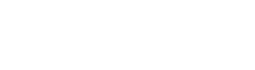 Early Stage Venture Capital Limited Partnership - Quarterly Return FormReference code: CBGFPD9RQuarterly returnSection 15-10 of the Venture Capital Act 2002 requires ESVCLPs to provide a written report to Innovation Australia each quarter. Reports are also provided to the ATO, who co-administers the program. The following questions relate to the partnership, its investments and disposals. Please complete all relevant sections of the form and be aware that Auslndustry or the ATO may request documentary evidence of the information provided.Information under certain sections of this return is requested under slS-5 of the Venture Capital Act 2002.Part 7.4 of the Criminal Code creates offences for making false and misleading statements, giving false or misleading information and producing false or misleading documents.For further information on the program requirements:Email the Department.Please see the Customer Information Guide (https://www.business.gov.au/Grants-and-Programs/Early-Stage-Venture-Capital­ Limited-Partnerships#guides-information-papers-and-statement).Please refer to the Privacy Policy (https://business.gov.au/Grants-and-Programs/Early-Stage-Venture-Capital-Umited­ Partnerships/ESVCLP-quarterly-return-privacy-collection-statement).Legislation in full available at https://www.legislation.gov.au (https://www.legislation.gov.au) Refer to the Venture Capital Act 2002 and the ITAA 1997.Section 15-10 of the Venture Capital Act 2002 requires ESVCLPs to provide a written report to Innovation Australia each quarter. Reports are also provided to the ATO, who co-administers the program. The following questions relate to the partnership, its investments and disposals. Please complete all relevant sections of the form and be aware that Auslndustry or the ATO may request documentary evidence of the information provided.Information under certain sections of this return is requested under slS-5 of the Venture Capital Act 2002.Part 7.4 of the Criminal Code creates offences for making false and misleading statements, giving false or misleading information and producing false or misleading documents.For further information on the program requirements:Email the Department at venturecapital@industry.gov.auPlease see the Customer Information Guide (https://www.business.gov.au/Grants-and-Programs/Early-Stage-Venture-Capital­ Umited-Partnerships#guides-information-papers-and-statement).Please refer to the Privacy Policy (https://business.gov.au/Grants-and-Programs/Early-Stage-Venture-Capital-Limited­ Partnerships/ESVCLP-quarterly-return-privacy-collection-statement).Legislation in full available at https://www.legislation.gov.au Refer to the Venture Capital Act 2002 and the ITAA 1997.Google PlacesThe Address search fields in this form use Google Places to help fill in the address details. By using this feature you agree to be bound by Google's Terms of Service (https://www.google.com/intl/en/policies/terms) and are subject to Google's Privacy Policy( https:/ /www.google.com/policies/privacy).Partnership detailsESVCLP NameESVCLP NamePartnership Number (State Registration)Does the partnership have an ABN or ACN?O ABN	O ACN Only	O NeitherEnter your ABN into the Australian Business Number (ABN) field and click the Lookup ABN button to retrieve your registration details from the Australian Business Register (ABR) (https://abr.business.gov.au/).Australian Business Number (ABN)Registered Partnership NameEnter your ACN into the Australian Company Number (ACN) field and click the Lookup ACN button to retrieve your registration details from the Australian Business Register (ABR) (https://abr.business.gov.au/).Not all companies with an ACN have an associated ABN.An ACN will only appear on ABN Lookup if the company also has an ABN.Australian Company Number (ACN)Registered Partnership NameRegistered Partnership NameSelect your current registration statusO Conditional ESVCLP registrationO ESVCLP registrationGeneral PartnerDoes the General Partner have an ABN or ACN?O ABN	O ACN Only	O NeitherEnter your ABN into the Australian Business Number (ABN) field and click the Lookup ABN button to retrieve your registration details from the Australian Business Register (ABR) (https://abr.business.gov.au/).Australian Business Number (ABN)Registered General Partner NameEnter your ACN into the Australian Company Number (ACN) field and click the Lookup ACN button to retrieve your registration details from the Australian Business Register (ABR) (https://abr.business.gov.au/).Not all companies with an ACN have an associated ABN.An ACN will only appear on ABN Lookup if the company also has an ABN.Australian Company Number (ACN)Registered General Partner NameRegistered General Partner NameNumber of employees of the general partnerThis report is for the quarter endingThis report is for the quarter endingESVCLP's committed capital at the end of the quarter (in AUD)Total capital drawn down by the ESVCLP as at the end of the quarter (in AUD)Total of all investment warrants reported by the ESVCLP as at the end of the quarter (in AUD)Capital drawn into attached unit trusts (in AUD)Contact for this returnGiven nameFamily nameEmail addressMobile (optional)Telephone (business hours)DeclarationHas the ESVCLP only carried on eligible activities?An ESVCLP in its capital raising phase (conditionally registered) is not precluded from answering "Yes" to this question.O Yes	O No* I certify that I am permitted to act on behalf on the general partner and all information provided in this form is correct to the best of my knowledge. Further, I acknowledge that a failure to meet the requirements of the program may result in revocation of registration under the Venture Capital Act 2002.Checking the checkbox constitutes as an electronic signature.It is an offence under section 137.1(1) of the Criminal Code Act 1995 (Cth) to provide information to the Commonwealth which is false or misleading in a material particular or to omit any matter or thing without which the information is misleading.Penalty: Imprisonment for 12 months. Given nameFamily namesPosition held (optional)For Official Use OnlyInvestment warrantPlease complete an investment warrant for each investment made during the quarter.Complete all relevant sections of the form and be aware that the department or the ATO may request documentary evidence of the information provided.Part 7.4 of the Criminal Code creates offences for making false and misleading statements, giving false or misleading information and producing false or misleading documents.If the investment has been made through a holding company structure, then report the details of the target investee not the details of intermediate holding companies. Please use the Scrip for Scrip tab to report any scrip for scrip transactions.Investment warrant 1Investment overviewType of investmentO An EVCIO An investment not meeting sll8-425(2) and (6) or sll8-427(3) and (7)O Consolidated or consolidatable entity for income tax purposes under sll8-425(12) or sll8-427(12)O Debt Interest - Permitted LoanIs there a requirement for repayment of the permitted loan within six months?O Yes	O NoAn ESVCLP can only hold a debt interest if it is a permitted loan as defined at s9-10 of the Venture Capital Act. Generally, an ESVCLP can lend money to a company or unit trust once it holds an eligible venture capital investment in that entity and that investment is at least 10 per cent of the investee.An ESVCLP may also lend money to a business where it does not hold an investment if the loan is repaid within six months. Ifthere are exceptional circumstances the repayment period may be extended by the Committee [s9-10(1)(b), (2) and (3)].Initial or follow-on investmentO Initial	O Follow onDate of Incorporation of investee entityRevenue of investee entity in the most recently completed financial yearCash flow of investee entity in the most recently completed financial yearNumber of employees of the investee entity (Number of FTE equivalents) at the time of the investmentRevenue of investee entity in the most recently completed financial yearCash flow of investee entity in the most recently completed financial yearNumber of employees of the investee entity (Number of FTE equivalents) at the time of the investmentStructure of Investee EntityO Company	O UnitTrustHas the investment been made through a holding company?O Yes	O NoIs the investment relying on the exemption under 118-425(14a)?O Yes	O NoHas the investment been completed within 6 months of the initial holding company investment?O Yes	O NoDoes the investee have an ABN?O ABN	O ACN Only		O NeitherEnter your ABN into the Australian Business Number (ABN) field and click the Lookup ABN button to retrieve your registration details from the Australian Business Register (ABR) (https://abr.business.gov.au/).Australian Business Number (ABN)Investee NameEnter your ACN into the Australian Company Number (ACN) field and click the Lookup ACN button to retrieve your registration details from the Australian Business Register (ABR) (https://abr.business.gov.au/).Not all companies with an ACN have an associated ABN.An ACN will only appear on ABN Lookup if the company also has an ABN.Australian Company Number (ACN)Investee NameInvestee NameDoes the early stage venture capital limited partnership have a representative on the board of the investee?O Yes	O NoIs the investee Indigenous owned?O Yes	O No	O Prefer not to answerIs the investee Indigenous controlled?O Yes	O No	O Prefer not to answerInvestee addressCountryAddress LookupAddress LinelAddress Line2Suburb	State	PostcodeIs the investee located in Australia for the purposes of sllS-425(2) or sllS-427(3) of the ITAA 1997?O Yes	O NoInvestment detailsDate of investmentThe investment was an acquisition ofIf a debt interest that is a permitted loan, under which provision of the VC Act is it eligible?O N/AO S9-10(1)(a)O S9-10(1)(aa)O S9-10(1)(b)ESVCLP's committed capital at the time of this investment (in AUD)Number of shares/options/units acquiredAmount invested by the ESVCLP in this transaction (in AUD)Total amount of all the debt and equity interests the ESVCLP owns in the investee and any connected entities (in AUD)Is the investment at risk?O Yes	O No	O N/ADoes the investee satisfy the location within Australia test?O Yes	O NoIf this investment does not satisfy the location within Australia Test, is it relying on s118-425(12A) or sllS-427(13) to be eligible?O Yes	O No	O N/ADoes the investee satisfy the predominant activity requirements?O Yes	O NoIs the investment relying on an exemption under 118-425(13A)?O Yes	O NoPlease provide a brief description of the investee's predominant activity0 characters of 1,000 usedThe investee operates predominately in which sector?Stage of investeeO Pre-seedO SeedO Start-upO Early expansionO expansionO TurnaroundO LBO/MBO/MBIPlease enter the 4 digit ANZSIC code (Australian and New Zealand Standard Industrial Classification) for investee Click here for a list of ANZSIC codes.(http://www.abs.gov.au/ AUSSTATS/abs@.nsf/Latestprod ucts/5463Fl 5A4D2FCBAOCA25711FOO146D77?opendocument)Where applicable, does or will, the investee satisfy the registered auditor requirements?O YesO NoO N/A - Director/trustee has made a statutory declaration as permitted entity value is under $12.S million Investee's total assets immediately before the investment (in AUD)What percentage of the investee does the ESVCLP now own as a result of this investment?Will the investee meet the ongoing Predominant Activity, Investments in Other Entities and Registered Auditor requirements at all times?O Yes	O NoIs the investee entity part of a consolidated or consolidatable group?O Yes	O NoAre the shares or units listed?O Yes	O NoAdditional comments (optional)O characters of 1,000 usedScrip for scripFor scrip for scrip transactions please complete all sections of this form and be aware that the department or the ATO may request documentary evidence of the information provided.Part 7.4 of the Criminal Code creates offences for making false and misleading statements, giving false or misleading information and producing false or misleading documents.Scrip for scrip 1The ESVCLP heldDoes the investee have an ABN?O ABN	O ACN Only	O NeitherEnter your ABN into the Australian Business Number (ABN) field and click the Lookup ABN button to retrieve your registration details from the Australian Business Register (ABR) (https://abr.business.gov.au/).Australian Business Number (ABN)Investee NameEnter your ACN into the Australian Company Number (ACN) field and click the Lookup ACN button to retrieve your registration details from the Australian Business Register (ABR) (https://abr.business.gov.au/).Not all companies with an ACN have an associated ABN.An ACN will only appear on ABN Lookup if the company also has an ABN.Australian Company Number (ACN)Investee NameInvestee NameInvestee addressCountryAddress LookupAddress LinelAddress Line2Suburb	State	PostcodeScrip for scrip detailsDate of acquisition of original investmentAt total cost of (in AUD)Number of shares/options/units transferredThe ESVCLP exchanged these forDoes the investee have an ABN?O ABN	O ACN Only	O NeitherEnter your ABN into the Australian Business Number (ABN) field and click the Lookup ABN button to retrieve your registration details from the Australian Business Register (ABR) (https://abr.business.gov.au/).Australian Business Number (ABN)Investee NameEnter your ACN into the Australian Company Number (ACN) field and click the Lookup ACN button to retrieve your registration details from the Australian Business Register (ABR) (https://abr.business.gov.au/).Not all companies with an ACN have an associated ABN.An ACN will only appear on ABN Lookup if the company also has an ABN.Australian Company Number (ACN)Investee NameInvestee NameInvestee addressCountryAddress LookupAddress Line!Address Line2Suburb	State	PostcodeScrip for scrip detailsDate of scrip for scrip transactionNumber of shares/options/units acquiredWas the investment made in compliance with s118-425(8) (if a company) or s118-427(9) (if a unit trust) of the ITAA 1997?O Yes	O NoAdditional comments (optional)0 characters of 1,000 usedDisposalsPlease complete for each investment disposal made during the quarter. Please complete all sections of the form and be awarethat the department or the ATO may request documentary evidence of the information provided.Part 7.4 of the Criminal Code creates offences for making false and misleading statements, giving false or misleading information and producing false or misleading documents.Disposal 1Investee detailsThis is a disposal of:O Debt Interest - Permitted LoanO EquityIs this a partial or final disposal?O FinalO PartialDoes the investee have an ABN?O ABN	O ACN Only	O NeitherEnter your ABN into the Australian Business Number (ABN) field and click the Lookup ABN button to retrieve your registration details from the Australian Business Register (ABR) (https://abr.business.gov.au/).Australian Business Number (ABN)Investee NameEnter your ACN into the Australian Company Number (ACN) field and click the Lookup ACN button to retrieve your registration details from the Australian Business Register (ABR) (https://abr.business.gov.au/).Not all companies with an ACN have an associated ABN.An ACN will only appear on ABN Lookup if the company also has an ABN.Australian Company Number (ACN)Registered Investee NameRegistered Investee NameInvestee Address CountryAddress LookupAddress LinelAddress Line2Suburb	State	PostcodeDisposal detailsDate of disposalDate of Initial Investment into the investeeWas this a disposal of an investment that was a convertible note or convertible preference share?O Yes	O NoDate of conversionNumber of shares/options/units/dollars disposedEquity proceeds from sale (in AUD)Other proceeds (in AUD)Gain or loss on disposal (in AUD)Did the investee meet the ongoing requirements of subsections 118-425(3), (4), (4A) and (5) of the ITAA 1997 for a disposal of a company and subsections 118-427(4), (5), (SA) and (6) of the ITAA 1997 for a disposal of a unit trust at all times during the quarter after the investment was made?O Yes	O NoAdditional comments (optional)0 characters of 1,000 usedFeedbackLet us know how we're doing. Your feedback assists us in improving the service.0 characters of 1,000 used